Nomination FormForCoaches / ManagersFor Gladstone Representative Teams for the 2017 SeasonI,	, wish to nominate for the following position/s:My preferences are:	(Please circle the to nominate for a position, circle which team and indicate preferences using numbers if required.)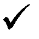 Coach	Manager	Team	PreferenceAre you prepared to accept a position other than your preferences?	YES / NODo you hold a Blue Card? YES / NO	If YES: Card Number:	Expiry Date: 	Please note: It is a requirement to hold a Blue Card before taking up any of these positions (excluding Vets).Coaching Accreditation Level:	 	Would you be willing to attend a Level 1 Coaching Course:	YES / NO Coaching Experience: 			I acknowledge that I have read the Code of Conduct,  and Guidelines and Procedures relevant to the position/s for which I am nominating and confirm that I accept them.Signed:			Date:			Contact Details:	Phone – Home:			Mobile:  			Email:  	___________________________________________________________All completed nomination forms to be emailed to the GHA Secretary (gladstonehockey@gmail.com) or handed into the SecretaryUnder 11MaleTeam No: 1FemaleTeam No: 1Under 13MaleTeam No: 1FemaleTeam No: 1Under 15MaleTeam No: 1FemaleTeam No: 1Under 18MaleTeam No: 1FemaleTeam No: 1OpenMaleTeam No: 1FemaleTeam No: 1VetsMaleAge: 35+ / 40+ / 45+ / 50+FemaleTeam No: 1 / 2 / 3